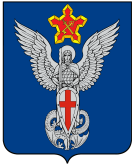 Ерзовская городская ДумаГородищенского муниципального районаВолгоградской области403010, Волгоградская область, Городищенский район, р.п. Ерзовка, ул. Мелиоративная 2,      тел. (84468) 4-78-78 тел/факс: (84468) 4-79-15РЕШЕНИЕот 16 августа 2018 года                                 №  7/4О рассмотрении обращениягр. Выходцева В.В.Рассмотрев обращение гр. Выходцева В.В. по вопросу установки ограждения на детской площадки, оборудования песочниц и скамеек во дворе ул. Молодежная 4 квартал, дома 6,7,8,9,10; Ерзовская городская Дума:РЕШИЛА:Отказать в установки ограждения на детской площадки. Установить новую детскую площадку (комплекс) из 4х запланированных на этот год, во дворе ул. Молодежная 4 квартал, дома 6,7,8,9,10;Председатель Ерзовской городской Думы                                                                                                Т.В. МакаренковаГлава Ерзовского городского поселения                                                                                       С.В. Зубанков 